




KONTROLNÍ LIST ADMINISTRATIVNÍHO HODNOCENÍ

MAS Hanácký venkov, z. s.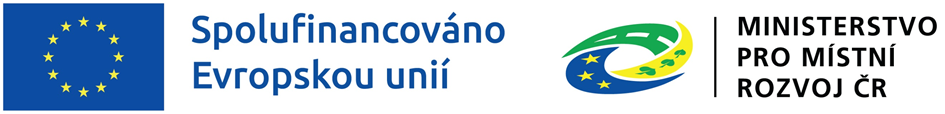 
2. výzva PR IROP MAS Hanácký venkov, z. s. - Infrastruktura pro bezpečnou nemotorovou dopravu - MRR
k předkládání projektových záměrů z integrovaného regionálního operačního programu
2021-2027Příloha č.2
Platnost od 5.4.2023Základní údaje výzvyZákladní údaje výzvyOperační programIntegrovaný regionální operační programSpecifický cíl IROP3.2: Rozšířit a zkvalitnit infrastrukturu pro pěší a cyklistickou dopravu ve vazbě na další druhy dopravyOpatření strategického rámce3.2.1: Cyklistická a pěší dopravaOpatření programového rámce IROP - DOPRAVAČíslo výzvy ŘO IROP60. výzva IROP - Doprava - SC 5.1 (CLLD)Číslo a název výzvy MAS2. výzva PR IROP MAS Hanácký venkov, z. s. - Infrastruktura pro bezpečnou nemotorovou dopravu - MRRRegion území MAS Hanácký venkov, z. s.Méně rozvinutý region (území MAS v Olomouckém kraji) Základní údaje projektového záměruZákladní údaje projektového záměruNázev projektového záměruČíslo projektového záměruŽadatelHodnotitelSchvalovatelAdministrativní hodnocení projektového záměruAdministrativní hodnocení projektového záměruAdministrativní hodnocení projektového záměruAdministrativní hodnocení projektového záměruAdministrativní hodnocení projektového záměruAdministrativní hodnocení projektového záměruAdministrativní hodnocení projektového záměruČísloPopis
(název kritéria, podotázka)Druh kritéria
(napravitelné/
nenapravitelné)Referenční dokumentZpůsob hodnocení kritériaPřidělené hodnocení (A/N/NR/
Nehodnoceno)Odůvodnění hodnocení                                                 1Způsob a termín podání projektového záměru na MAS. 
Kritérium hodnotí, jestli byl projektový záměr podán daným způsobem, a jestli žadatel poslal svůj projektový záměr před ukončením příjmu projektových záměrů do datové schránky MAS.  nenapravitelnéVýzva MAS, datová schránka MASANO 
Projektový záměr byl podán daným způsobem a byl podán před ukončením příjmu projektových záměrů do datové schránky MAS. 
NE 
Projektový záměr nebyl podán daným způsobem a byl podán před ukončením příjmu projektových záměrů do datové schránky MAS. 1Byl projektový záměr podán do datové schránky MAS?nenapravitelnéVýzva MAS, datová schránka MASANO 
Projektový záměr byl podán daným způsobem a byl podán před ukončením příjmu projektových záměrů do datové schránky MAS. 
NE 
Projektový záměr nebyl podán daným způsobem a byl podán před ukončením příjmu projektových záměrů do datové schránky MAS. 1Byl projektový záměr odeslán do datové schránky MAS před ukončením příjmu projektových záměrů výzvy, tj. do 31.7.2023 do 12 hod. nenapravitelnéVýzva MAS, datová schránka MASANO 
Projektový záměr byl podán daným způsobem a byl podán před ukončením příjmu projektových záměrů do datové schránky MAS. 
NE 
Projektový záměr nebyl podán daným způsobem a byl podán před ukončením příjmu projektových záměrů do datové schránky MAS. 2Obsah podaného projektového záměru.
Kritérium hodnotí, jestli projektový záměr obsahuje všechny náležitosti podle vzoru projektového záměru zveřejněného jako příloha výzvy MAS. napravitelnéProjektový záměr, Výzva MASANO 
Projektový záměr obsahuje všechny náležitosti podle vzoru projektového záměru zveřejněného jako příloha výzvy MAS. 

NE 
Projektový záměr neobsahuje všechny náležitosti podle vzoru projektového záměru zveřejněného jako příloha výzvy MAS. 2Jsou vyplněny všechny informace uvedené v oddíle projektového záměru "Zařazení projektového záměru do integrované strategie", tak aby byly v souladu s podmínkami výzvy MAS.napravitelnéProjektový záměr, Výzva MASANO 
Projektový záměr obsahuje všechny náležitosti podle vzoru projektového záměru zveřejněného jako příloha výzvy MAS. 

NE 
Projektový záměr neobsahuje všechny náležitosti podle vzoru projektového záměru zveřejněného jako příloha výzvy MAS. 2Jsou vyplněny všechny informace uvedené v oddíle projektového záměru "Identifikace žadatele" v dostatečném rozsahu?napravitelnéProjektový záměr, Výzva MASANO 
Projektový záměr obsahuje všechny náležitosti podle vzoru projektového záměru zveřejněného jako příloha výzvy MAS. 

NE 
Projektový záměr neobsahuje všechny náležitosti podle vzoru projektového záměru zveřejněného jako příloha výzvy MAS. 2Jsou vyplněny všechny informace uvedené v oddíle projektového záměru "Informace o projektu" v dostatečném rozsahu?napravitelnéProjektový záměr, Výzva MASANO 
Projektový záměr obsahuje všechny náležitosti podle vzoru projektového záměru zveřejněného jako příloha výzvy MAS. 

NE 
Projektový záměr neobsahuje všechny náležitosti podle vzoru projektového záměru zveřejněného jako příloha výzvy MAS. 2Jsou vyplněny všechny informace uvedené v oddíle projektového záměru "Harmonogram projektu" v dostatečné rozsahu?napravitelnéProjektový záměr, Výzva MASANO 
Projektový záměr obsahuje všechny náležitosti podle vzoru projektového záměru zveřejněného jako příloha výzvy MAS. 

NE 
Projektový záměr neobsahuje všechny náležitosti podle vzoru projektového záměru zveřejněného jako příloha výzvy MAS. 2Jsou vyplněny všechny informace uvedené v oddíle projektového záměru "Financování projektu" v dostatečném rozsahu?napravitelnéProjektový záměr, Výzva MASANO 
Projektový záměr obsahuje všechny náležitosti podle vzoru projektového záměru zveřejněného jako příloha výzvy MAS. 

NE 
Projektový záměr neobsahuje všechny náležitosti podle vzoru projektového záměru zveřejněného jako příloha výzvy MAS. 2Jsou vyplněny všechny informace uvedené v oddíle projektového záměru "Indikátory projektu" v dostatečném rozsahu?napravitelnéProjektový záměr, Výzva MASANO 
Projektový záměr obsahuje všechny náležitosti podle vzoru projektového záměru zveřejněného jako příloha výzvy MAS. 

NE 
Projektový záměr neobsahuje všechny náležitosti podle vzoru projektového záměru zveřejněného jako příloha výzvy MAS. 2Jsou vyplněny všechny informace uvedené v oddíle projektového záměru "Informace pro věcné hodnocení" v dostatečném rozsahu?napravitelnéProjektový záměr, Výzva MASANO 
Projektový záměr obsahuje všechny náležitosti podle vzoru projektového záměru zveřejněného jako příloha výzvy MAS. 

NE 
Projektový záměr neobsahuje všechny náležitosti podle vzoru projektového záměru zveřejněného jako příloha výzvy MAS. 2Jsou uvedeny všechny informace uvedené v oddíle projektového záměru "Podpis projektového záměru" v dostatečném rozsahu?napravitelnéProjektový záměr, Výzva MASANO 
Projektový záměr obsahuje všechny náležitosti podle vzoru projektového záměru zveřejněného jako příloha výzvy MAS. 

NE 
Projektový záměr neobsahuje všechny náležitosti podle vzoru projektového záměru zveřejněného jako příloha výzvy MAS. 3Oprávněný žadatel
Kritérium hodnotí, jestli je žadatel jedním z oprávněných žadatelů podle podmínek výzvy MAS. nenapravitelnéProjektový záměr, Výzva MASANO 
Žadatel je jedním z oprávněných žadatelů podle podmínek výzvy MAS. 

NE 
Žadatel není jedním z oprávněných žadatelů podle podmínek výzvy MAS.3Je žadatelem jeden z následujících oprávněných žadatelů?
- kraje
- obce
- dobrovolné svazky obcí
- organizace zřizované nebo zakládané kraji
- organizace zřizované nebo zakládané obcemi
- organizace zřizované nebo zakládané dobrovolnými svazky obcínenapravitelnéProjektový záměr, Výzva MASANO 
Žadatel je jedním z oprávněných žadatelů podle podmínek výzvy MAS. 

NE 
Žadatel není jedním z oprávněných žadatelů podle podmínek výzvy MAS.4Místo realizace projektu
Kritérium hodnotí, jestli je realizace projektu na území definované ve výzvě MAS. napravitelnéProjektový záměr, Výzva MASANO 
Realizace projektu je na území definovaném ve výzvě MAS, tj. na území přechodového regionu MAS. 

NE 
Realizace projektu není na území definovaném ve výzvě MAS, tzn. realizace je mimo území přechodového regionu MAS. 4Je místo realizace projektu na území definovaném ve výzvě MAS, tj. na území  spadající do přechodového regionu území MAS, tedy na území těchto obcí: Dobromilice, Doloplazy, Dřevnovice, Hruška, Koválovice-Osíčany, Mořice, Nezamyslice, Němčice nad Hanou, Pavlovice u Kojetína, Pivín, Srbce, Tištín, Tvorovice, Víceměřice, Vitčice, Vrchoslavice, Želeč, Brodek u Prostějova, Hradčany-Kobeřice, Ondratice, Otaslavice, Vincencov, Vřesovice?napravitelnéProjektový záměr, Výzva MASANO 
Realizace projektu je na území definovaném ve výzvě MAS, tj. na území přechodového regionu MAS. 

NE 
Realizace projektu není na území definovaném ve výzvě MAS, tzn. realizace je mimo území přechodového regionu MAS. 5Podporované aktivity a cíle projektu
Kritérium hodnotí, jestli je projektový záměr, jeho aktivity a cíle v souladu s podporovanými aktivitami a cíli výzvy MAS. napravitelnéProjektový záměr, Výzva MASANO 
Projektový záměr, jeho aktivity a cíle jsou v souladu s podporovanými aktivitami a cíli výzvy MAS. 

NE 
Projektový záměr, jeho aktivity a cíle nejsou v souladu s podporovanými aktivitami a cíli výzvy MAS. 5Je projektový záměr a jeho aktivity zaměřeny na podporované aktivity výzvy MAS? napravitelnéProjektový záměr, Výzva MASANO 
Projektový záměr, jeho aktivity a cíle jsou v souladu s podporovanými aktivitami a cíli výzvy MAS. 

NE 
Projektový záměr, jeho aktivity a cíle nejsou v souladu s podporovanými aktivitami a cíli výzvy MAS. 5Je popis projektu a popis podporovaných aktiv projektu v oddíle projektového záměru "Informace o projektu" dostatečně popsány pro potřeby věcného hodnocení?napravitelnéProjektový záměr, Výzva MASANO 
Projektový záměr, jeho aktivity a cíle jsou v souladu s podporovanými aktivitami a cíli výzvy MAS. 

NE 
Projektový záměr, jeho aktivity a cíle nejsou v souladu s podporovanými aktivitami a cíli výzvy MAS. 5Jsou cíle projektu v souladu s cíli výzvy MAS?napravitelnéProjektový záměr, Výzva MASANO 
Projektový záměr, jeho aktivity a cíle jsou v souladu s podporovanými aktivitami a cíli výzvy MAS. 

NE 
Projektový záměr, jeho aktivity a cíle nejsou v souladu s podporovanými aktivitami a cíli výzvy MAS. 5Jsou cíle projektu v oddíle projektového záměru "Informace o projektu" dostatečně popsány pro potřeby věcného hodnocení?napravitelnéProjektový záměr, Výzva MASANO 
Projektový záměr, jeho aktivity a cíle jsou v souladu s podporovanými aktivitami a cíli výzvy MAS. 

NE 
Projektový záměr, jeho aktivity a cíle nejsou v souladu s podporovanými aktivitami a cíli výzvy MAS. 6Cílové skupiny
Kritérium hodnotí, jestli cílové skupiny uvedené v projektovém záměru spadají do cílových skupin uvedených ve výzvě MAS. napravitelnéProjektový záměr, Výzva MASANO 
Cílové skupiny uvedené v projektovém záměru spadají do cílových skupin uvedených ve výzvě MAS. 

NE 
Cílové skupiny uvedené v projektovém záměru nespadají do cílových skupin uvedených ve výzvě MAS. 6Spadají cílové skupiny uvedené v projektovém záměru do podporovaných cílových skupin uvedených ve výzvě? 
Mezi možné cílové skupiny patří:
Obyvatelé a subjekty působící na území působnosti MAS se schválenou strategií CLLD a návštěvníci území působnosti MAS se schválenou strategií CLLD:
• obyvatelé měst a obcí
• návštěvníci
• dojíždějící za prací a službami
• uživatelé veřejné dopravy
• podnikatelské subjekty
• instituce veřejné správy
• NNOnapravitelnéProjektový záměr, Výzva MASANO 
Cílové skupiny uvedené v projektovém záměru spadají do cílových skupin uvedených ve výzvě MAS. 

NE 
Cílové skupiny uvedené v projektovém záměru nespadají do cílových skupin uvedených ve výzvě MAS. 7Harmonogram projektu
Kritérium hodnotí, jestli je nastavení harmonogramu projektu v souladu s podmínkami uvedenými ve výzvě MAS. napravitelnéProjektový záměr, Výzva MASANO 
Harmonogram projektového záměru je v souladu s podmínkami uvedenými ve výzvě MAS. 

NE 
Harmonogram projektového záměru je v souladu s podmínkami uvedenými ve výzvě MAS. 7Je ukončení realizace projektu do data ukončení realizace projektu uvedené ve výzvě MAS, tj. do 30.6.2029napravitelnéProjektový záměr, Výzva MASANO 
Harmonogram projektového záměru je v souladu s podmínkami uvedenými ve výzvě MAS. 

NE 
Harmonogram projektového záměru je v souladu s podmínkami uvedenými ve výzvě MAS. 7Je termín ukončení realizace projektu po datu předpokládaného podání žádosti o podporu do MS2021+?napravitelnéProjektový záměr, Výzva MASANO 
Harmonogram projektového záměru je v souladu s podmínkami uvedenými ve výzvě MAS. 

NE 
Harmonogram projektového záměru je v souladu s podmínkami uvedenými ve výzvě MAS. 8Celkové způsobilé výdaje
Kritérium hodnotí, jestli stanovené celkové způsobilé výdaje projektového záměru respektují limity celkových způsobilých výdajů na projekt stanovených ve výzvě MAS. napravitelnéProjektový záměr, Výzva MASANO 
Stanovené celkové způsobilé výdaje projektového záměru respektují limity celkových způsobilých výdajů na projekt stanovených ve výzvě MAS. 

NE 
Stanovené celkové způsobilé výdaje projektového záměru nerespektují limity celkových způsobilých výdajů na projekt stanovených ve výzvě MAS. 8Jsou celkové způsobilé výdaje projektu stanoveny v minimální výši 500 000 Kč?napravitelnéProjektový záměr, Výzva MASANO 
Stanovené celkové způsobilé výdaje projektového záměru respektují limity celkových způsobilých výdajů na projekt stanovených ve výzvě MAS. 

NE 
Stanovené celkové způsobilé výdaje projektového záměru nerespektují limity celkových způsobilých výdajů na projekt stanovených ve výzvě MAS. 8Jsou celkové způsobilé výdaje projektu stanoveny v maximální výši 2.000.000,-- Kč?napravitelnéProjektový záměr, Výzva MASANO 
Stanovené celkové způsobilé výdaje projektového záměru respektují limity celkových způsobilých výdajů na projekt stanovených ve výzvě MAS. 

NE 
Stanovené celkové způsobilé výdaje projektového záměru nerespektují limity celkových způsobilých výdajů na projekt stanovených ve výzvě MAS. 9Financování projektu
Kritérium hodnotí, jestli financování projektu respektuje dané podmínky výzvy MAS. napravitelnéProjektový záměr, Výzva MASANO 
Financování projektu respektuje podmínky výzvy MAS. 

NE 
Financování projektu nerespektuje podmínky výzvy MAS. 9Má projektový záměr správně stanovené zdroje financování, tj. je stanovená maximální výše podpory EFRR Ve výši 80 %, státní rozpočet ve výši 15 % a vlastní zdroje žadatele ve výši 5 %?napravitelnéProjektový záměr, Výzva MASANO 
Financování projektu respektuje podmínky výzvy MAS. 

NE 
Financování projektu nerespektuje podmínky výzvy MAS. 9Je v projektovém záměru uveden způsob předfinancování realizace projektu? napravitelnéProjektový záměr, Výzva MASANO 
Financování projektu respektuje podmínky výzvy MAS. 

NE 
Financování projektu nerespektuje podmínky výzvy MAS. 10Indikátory
Kritérium hodnotí, jestli jsou v projektovém záměru uvedeny všechny relevantní indikátory k projektu, tak aby byly v souladu s podmínkami výzvy MAS. napravitelnéProjektový záměr, Výzva MASANO 
V projektovém záměru jsou uvedeny všechny relevantní indikátory k projektu a jsou v souladu s podmínkami výzvy MAS. 

NE 
V projektovém záměru nejsou uvedeny všechny relevantní indikátory k projektu a ani nejsou v souladu s podmínkami výzvy MAS. 10Jsou zvoleny všechny indikátory, které jsou relevantní k projektu?napravitelnéProjektový záměr, Výzva MASANO 
V projektovém záměru jsou uvedeny všechny relevantní indikátory k projektu a jsou v souladu s podmínkami výzvy MAS. 

NE 
V projektovém záměru nejsou uvedeny všechny relevantní indikátory k projektu a ani nejsou v souladu s podmínkami výzvy MAS. 10Jsou všechny zvolené indikátory projektu v souladu s podmínkami výzvy MAS?napravitelnéProjektový záměr, Výzva MASANO 
V projektovém záměru jsou uvedeny všechny relevantní indikátory k projektu a jsou v souladu s podmínkami výzvy MAS. 

NE 
V projektovém záměru nejsou uvedeny všechny relevantní indikátory k projektu a ani nejsou v souladu s podmínkami výzvy MAS. 11Informace pro věcné hodnocení
Kritérium hodnotí, jestli jsou v projektovém záměru uvedené všechny relevantní informace pro věcné hodnocení (oddíl projektového záměru "Informace pro věcné hodnocení").napravitelnéProjektový záměr, Výzva MASANO 
V projektovém záměru v oddíle "Informace pro věcné hodnocení"  jsou uvedeny všechny relevantní informace pro věcné hodnocení. 

NE 
V projektovém záměru v oddíle "Informace pro věcné hodnocení"  nejsou uvedeny všechny relevantní informace pro věcné hodnocení. 11Jsou v projektovém záměru uvedeny všechny relevantní informace o připravenosti projektu ve vazbě dokladu prokazující povolení k realizaci stavby dle stavebního zákona?napravitelnéProjektový záměr, Výzva MASANO 
V projektovém záměru v oddíle "Informace pro věcné hodnocení"  jsou uvedeny všechny relevantní informace pro věcné hodnocení. 

NE 
V projektovém záměru v oddíle "Informace pro věcné hodnocení"  nejsou uvedeny všechny relevantní informace pro věcné hodnocení. 11Jsou v projektovém záměru uvedeny kompletní informace o intenzitě dopravy?napravitelnéProjektový záměr, Výzva MASANO 
V projektovém záměru v oddíle "Informace pro věcné hodnocení"  jsou uvedeny všechny relevantní informace pro věcné hodnocení. 

NE 
V projektovém záměru v oddíle "Informace pro věcné hodnocení"  nejsou uvedeny všechny relevantní informace pro věcné hodnocení. 11Jsou v projektovém záměru uvedeny kompletní a správné informace o velikosti obce podle počtu obyvatel?napravitelnéProjektový záměr, Výzva MASANO 
V projektovém záměru v oddíle "Informace pro věcné hodnocení"  jsou uvedeny všechny relevantní informace pro věcné hodnocení. 

NE 
V projektovém záměru v oddíle "Informace pro věcné hodnocení"  nejsou uvedeny všechny relevantní informace pro věcné hodnocení. 11Jsou v projektovém záměru uvedeny kompletní informace o zajištění bezpečnosti a bezbariérovosti projektu?napravitelnéProjektový záměr, Výzva MASANO 
V projektovém záměru v oddíle "Informace pro věcné hodnocení"  jsou uvedeny všechny relevantní informace pro věcné hodnocení. 

NE 
V projektovém záměru v oddíle "Informace pro věcné hodnocení"  nejsou uvedeny všechny relevantní informace pro věcné hodnocení. 12Přílohy projektového záměru
Kritérium hodnotí, jestli jsou k projektovému záměru doloženy všechny požadované přílohy, a jestli jsou informace uvedené v přílohách v souladu s informacemi uvedenými v projektovém záměru. napravitelnéProjektový záměr, Výzva MAS, přílohy projektového záměruANO 
K projektovému záměru jsou doloženy všechny požadované přílohy a informace v nich uvedené jsou v souladu s informacemi uvedenými v projektovém záměru. 

NE 
K projektovému záměru jsou doloženy všechny požadované přílohy a informace v nich uvedené jsou v souladu s informacemi uvedenými v projektovém záměru. 12Jsou doloženy všechny požadované přílohy projektového záměru uvedené ve výzvě MAS. Tedy je doložen "Doklad prokazující povolení k realizaci stavby dle stavebního zákona", "Dokument prokazující intenzitu dopravy" a "Plná moc".napravitelnéProjektový záměr, Výzva MAS, přílohy projektového záměruANO 
K projektovému záměru jsou doloženy všechny požadované přílohy a informace v nich uvedené jsou v souladu s informacemi uvedenými v projektovém záměru. 

NE 
K projektovému záměru jsou doloženy všechny požadované přílohy a informace v nich uvedené jsou v souladu s informacemi uvedenými v projektovém záměru. 12Jsou informace uvedené v příloze č. 1 "Doklad prokazující povolení k realizaci stavby dle stavebního zákona"  v souladu s informacemi uvedenými v projektovém záměru?napravitelnéProjektový záměr, Výzva MAS, přílohy projektového záměruANO 
K projektovému záměru jsou doloženy všechny požadované přílohy a informace v nich uvedené jsou v souladu s informacemi uvedenými v projektovém záměru. 

NE 
K projektovému záměru jsou doloženy všechny požadované přílohy a informace v nich uvedené jsou v souladu s informacemi uvedenými v projektovém záměru. 12Jsou informace uvedení v příloze č. 2 "Dokument prokazující intenzitu dopravy" v souladu s informacemi uvedenými v projektovém záměru?napravitelnéProjektový záměr, Výzva MAS, přílohy projektového záměruANO 
K projektovému záměru jsou doloženy všechny požadované přílohy a informace v nich uvedené jsou v souladu s informacemi uvedenými v projektovém záměru. 

NE 
K projektovému záměru jsou doloženy všechny požadované přílohy a informace v nich uvedené jsou v souladu s informacemi uvedenými v projektovém záměru. 12Jsou informace uvedené v příloze č. 3 "Plná moc"  v souladu s informacemi uvedenými v projektovém záměru?napravitelnéProjektový záměr, Výzva MAS, přílohy projektového záměruANO 
K projektovému záměru jsou doloženy všechny požadované přílohy a informace v nich uvedené jsou v souladu s informacemi uvedenými v projektovém záměru. 

NE 
K projektovému záměru jsou doloženy všechny požadované přílohy a informace v nich uvedené jsou v souladu s informacemi uvedenými v projektovém záměru. 13Podpis projektového záměru
Kritérium hodnotí, jestli je projektový záměr podepsán oprávněným zástupcem žadatele. napravitelnéProjektový záměr, příloha projektového záměru Plná mocANO 
Projektový záměr je podepsán oprávněným zástupcem žadatele. 

NE 
Projektový záměr není podepsán oprávněným zástupcem žadatele. 13Je projektový záměr podepsán statutárním zástupcem žadatele?napravitelnéProjektový záměr, příloha projektového záměru Plná mocANO 
Projektový záměr je podepsán oprávněným zástupcem žadatele. 

NE 
Projektový záměr není podepsán oprávněným zástupcem žadatele. 13Je projektový záměr podepsán pověřeným zástupcem na základě plné moci?napravitelnéProjektový záměr, příloha projektového záměru Plná mocANO 
Projektový záměr je podepsán oprávněným zástupcem žadatele. 

NE 
Projektový záměr není podepsán oprávněným zástupcem žadatele. Celkové administrativní hodnocení projektového záměruCelkové administrativní hodnocení projektového záměruCelkové administrativní hodnocení projektového záměruCelkové administrativní hodnocení projektového záměruCelkové administrativní hodnocení projektového záměruCelkové hodnoceníJméno a příjmení Celkový výsledek
(splněno/nesplněno)Datum a místoPodpisHodnotitelSchvalovatel